INDICEDiagnósticoEstructura OrgánicaEstructura FuncionalBalance y alcances de la  gestión institucional durante el 2012-2013Desarrollo de la Propuesta del POA 20142.1 Para iniciar se retoma cada una de las líneas estratégicas y sus respectivo objetivo general del Plan Estratégico.2.2 Matrices POA2.3 2.3	Planes de trabajo de las áreas de Dirección, Técnica, Administrativa.AnexosPresentaciónLa Dirección Ejecutiva del CONAIPD, atendiendo mandato del Consejo en pleno, mediante Acuerdo No. 8   de la reunión ordinaria de fecha 17 de mayo del 2013, ha realizado una serie de reuniones a fin de discutir, analizar y proponer para su autorización el PLAN OPERATIVO 2014 DEL CONAIPD.  Para dicho fin se constituyó un equipo de trabajo conformado por todo el personal técnico y administrativo (11 personas) y  contó con el apoyo y coordinación  del Lic. Hugo Figueroa, funcionario de la Universidad de El Salvador, a fin de garantizar la objetividad y veracidad del mismo.El proceso de creación del Plan Operativo Anual (POA 2014) se realizó en 8 jornadas de 4 horas de trabajo, con un total de 32 horas; estas jornadas se tuvieron que realizar simultáneamente a las actividades y compromisos laborales que se tienen; así como en jornadas fuera del horario laboral, por lo que constituye un esfuerzo importante que resaltar, ya que el personal asumió con mucho interés y compromiso la realización del presente documento.Como todo proceso de planeación, el POA 2014 se ha construido con base en el marco aportado por el Plan Estratégico 2012-2014, aprobado por el Consejo en Pleno. Con base en la identificación de las tres líneas estratégicas establecidas en dicho plan es que el POA ha articulado sus objetivos específicos y sus líneas de trabajo respectivas, al mismo tiempo que ha posibilitado la organización de los respectivos planes de trabajo de cada nivel o área de gestión. Las líneas estratégicas del Plan estratégico son:1: Fortalecimiento institucional.2: Gestión de políticas públicas.3: Promoción y participación socialEs conveniente dejar señalado en este documento que en el Plan Estratégico, sólo se menciona la línea estratégica pero no se consigna su objetivo general, sino que de una sola vez se formulan los objetivos específicos. En tal sentido, en este POA se ha articulado cada línea con su respectivo objetivo general, para derivar de ellos los objetivos específicos que sintetizan la lista de objetivos específicos del Plan Estratégico. Base LegalEl encargo social del CONAIPD está claramente establecido en la legislación nacional e internacional en materia de discapacidad como lo es:  Decreto Ejecutivo 80 de creación y  su reforma  en el Decreto Ejecutivo 65, Ley de Equiparación de Oportunidades para las Personas con Discapacidad y su Reglamento, Normas  Técnicas de Accesibilidad Urbanística, Arquitectónica, Transporte y Comunicaciones, Convención sobre los Derechos de las Personas con Discapacidad y su Protocolo Facultativo de la ONU, Convención para la Eliminación de todas las formas de Discriminación contra las Personas con Discapacidad, de la OEA; entre otros.Dicho compromiso o encargo social es sumamente fuerte y de incidencia a nivel nacional. Sin embargo, cabe señalar que la institución al tener su oficina de operación en la zona central del país, y estar limitada de recursos humanos, técnicos y financieros, no logra cumplir eficazmente con el mandato social.El POA  2014 ha sido preparado con base en la asignación presupuestaria del 2013, cuyo monto asciende a $369, 285.00, cifra obtenida desde el año 2012. En tal sentido y al no tener  certeza de la aprobación del proyecto del presupuesto 2014, el cual asciende a $1,143,491.58, se ha realizado la presente propuesta; en función de la asignación financiera aprobada.1. Diagnóstico, balance y alcances de la gestión institucional 2013-20141.1 Estructura orgánica.La estructura orgánica del CONAIPD está conformada por tres instancias: Consejo en Pleno, Comité Técnico y Dirección Ejecutiva.Las funciones del Consejo en Pleno, Comité Técnico y Dirección Ejecutiva,  están contempladas en el Decreto Ejecutivo 80 y su respectiva reforma en el Decreto Ejecutivo 65, así como en el Reglamento Interno de Funcionamiento.La Dirección Ejecutiva se rige además por manuales, procedimientos  y legislación nacional e internacional en materia de discapacidad y administración pública, para cumplir con los compromisos nacionales tanto administrativos como técnicos, así como los compromisos internacionales.1.2 Estructura FuncionalEl CONAIPD es una institución que desarrolla su trabajo en tres niveles o áreas: Directivo, Técnico y Administrativo.  El nivel directivo se define como el conjunto de acciones orientadas a la coordinación del trabajo del nivel técnico y administrativo y los propios de la dirección.El nivel técnico, tiene que ver con actividades y acciones realizadas para garantizar el cumplimiento del encargo social, que consiste en  garantizar  el cumplimiento de los compromisos institucionales en materia de derechos de Personas con discapacidad.El nivel administrativo, se define como el conjunto de actividades y acciones que se realizan dentro de la institución para el desarrollo del encargo social y el soporte del nivel técnico y de dirección. Por ser el presente documento una guía de trabajo eminentemente operativa, se procederá a definir las áreas y acciones propias de la administración del Consejo, detallando así los determinados procesos que se desarrollan en cada uno de los niveles que se mencionaban anteriormente y cuyo esbozo se presenta a continuación:PROCESOS EN EL NIVEL DE DIRECCION Y COORDINACIONCoordinación de la planeación estratégicaAnálisis y toma de decisiones sobre acciones y actividades correspondientes al nivel técnico y administrativo.Procesos de planificación operativa para el trabajo del Comité Técnico y del Consejo en PlenoProcesos de consulta, coordinación y establecimiento de agendas  con la Presidencia de la instituciónProcesos de seguimiento a los compromisos institucionales nacionales e internacionalesPROCESOS EN EL NIVEL TÉCNICOProcesos de capacitación y sensibilizaciónProcesos de servicios institucionalesAsesoríaAcompañamientoEvaluación funcional de personas con discapacidadPROCESOS NIVEL ADMINISTRATIVOSAdministración de recursos humanosComunicación interna y externaInformaciónControl y logísticaFinancierosAdquisiciones y contratacionesOrganización y custodia del archivo institucionalBalance y alcances de la  gestión institucional durante el 2012-2013Al ser el CONAIPD el ente público que  promueve y vigila el cumplimiento y respeto de los derechos de las personas con discapacidad, el despliegue de su trabajo se articula con otras instituciones públicas y privadas, con organizaciones y organismos nacionales e internacionales; y, sobre todo, con el protagonismo de las personas con discapacidad:Corresponden a la tarea de promoción las siguientes acciones realizadas:Jornadas de capacitación en materia de derechos de Persona con Discapacidad.Elección de miembros del Consejo en Pleno y del Comité TécnicoActividades de Conmemoración del Día Nacional e Internacional de la Persona con DiscapacidadConmemoración de la entrada en vigor de la Convención Proceso de elección y participación de candidatura de país ante el Comité de Expertos de la Convención sobre los Derechos de las Personas con Discapacidad en Naciones Unidas. Firma de Convenios y Cartas de entendimientoCorresponde a la tarea de vigilancia las siguientes acciones realizadas:Participación en la  elaboración del Segundo Informe del Cumplimiento a la Convención Interamericana para la Eliminación de todas las formas de discriminación contra las Personas con Discapacidad y su Programa de Acción.Informe de Rendición de Cuentas 2011-2012.Orientación y acompañamiento a personas con discapacidad que acuden al CONAIPD, en busca de asesoría jurídica, técnica y de accesibilidad, u otro tipo de información.Visitas domiciliarias a personas con discapacidadInspecciones e informes sobre accesibilidad arquitectónica y urbanística. Muchas de estas tareas se han realizado con limitantes, obstáculos y dificultades internas y propias del contexto socioeconómico del país.  Hacia el interior del CONAIPD, es difícil ignorar:la falta de recursos financieros, humanos, técnicos y materiales  para la cobertura de servicios y atención a escala nacional, la sobrecarga y conflicto de funciones,falta de capacitación, actualización de su personal y prestaciones.la creación del CONAIPD por decreto ejecutivo y no legislativo.y por ende, la provisión de fondos por asignación presupuestaria (CAPRES) y no por presupuesto propio.Falta de infraestructura propia para su funcionamientoDel mismo modo, ciertas condiciones del contexto social Salvadoreño se convierten en amenazas para que el CONAIPD cumpla con su encargo social, entre ellas se pueden mencionar: Falta de conocimiento de la población sobre derechos de las personas con discapacidad, La necesidad de las organizaciones de personas con discapacidad de mejorar los procesos de coordinación para trabajar y alcanzar objetivos y metas comunes. La visión social y el enfoque de atención a la discapacidad sigue siendo asistencialista y no de Derechos.No todo puede ser negativo. El CONAIPD cuenta con condiciones básicas que le permiten salir adelante con su encargo social. Entre estas se encuentran:Condiciones básicas de operación (recursos materiales y técnicos, instalaciones físicas para su funcionamiento, asignación financiera)Existe una estructura organizativa multidisciplinar, e interinstitucional.Trabajo en equipoCapacidad de rendimiento y respuesta del personal más allá de sus responsabilidades laborales. Recurso humano calificado y capacidad de aprendizaje.Desarrollo de la Propuesta del POA 2014.Para iniciar se retoma cada una de las líneas estratégicas y sus respectivo objetivo general del Plan Estratégico. Línea Estratégica 1: Fortalecimiento institucionalObjetivo General: Fortalecer el trabajo del CONAIPD mediante la actualización y capacitación técnica de su personal y la gestión de cooperación externa, nacional e internacional.Objetivo Específico 1. Actualizar y capacitar técnicamente tanto al personal que labora en el CONAIPD, así como a los miembros de Comité Técnico y del Consejo en Pleno.Acciones Designación de un equipo de trabajo para formulación de programa de  capacitaciónElaborar diagnóstico que identifique áreas a capacitarElaborar un Plan de CapacitaciónPropuesta financieraBúsqueda de oportunidades de capacitación externa Ejecución de capacitaciónObjetivos específico 2. Gestionar la cooperación nacional e internacional.Acciones Designar equipo de gestión y formulación de proyectoIdentificar áreas prioritarias de cooperación y formular proyectosRevisar y actualizar carpeta de cooperantes (públicos y privados, nacionales e internacionales), convenios y cartas de entendimientoGestión e implementación de proyectosPromover en la página web y redes sociales del CONAIPD acciones positivas de responsabilidad social de las empresas.Línea Estratégica 2: Gestión de Políticas PúblicasObjetivo General: Gestionar la implementación y/o desarrollo de la Política Nacional en Discapacidad.Objetivos específicosObjetivo Específico 1. Promover la implementación de la Política Nacional en Discapacidad en todos los sectores de la sociedad salvadoreñaActividades Designación de un equipo interdisciplinarioEvento de lanzamiento y desarrollo de jornadas de promoción de la PolíticaProducción de la Política en formatos accesibles Promoción, en formatos accesibles, de la Política en la página web, las redes sociales del CONAIPD y su link en otros sitiosObjetivo Específico 2. Promover la reforma de la Ley de Equiparación de OportunidadesReunión con representantes de la PDDH, y otras organizaciones que tengan propuestas de reforma de ley o una propuesta de nueva Ley de Equiparación de OportunidadesCrear un equipo de trabajo para evaluar, considerar propuestas y trabajar en la unificación de un solo instrumento a proponerRealizar el análisis, evaluación y propuesta de un documento único de Ley de Equiparación de OportunidadesProponer al Comité Técnico la Propuesta Ley de Equiparación de Oportunidades Remisión del documento a miembros del PlenoElevar al Pleno la propuesta de Ley de Equiparación de OportunidadesObjetivo Específico 3.  Armonizar el marco legal en discapacidadRemitir notas a todas la instituciones públicas del país, a fin de promover las reformas pertinentes en su legislación, en congruencia con la Convención sobre los Derechos de las Personas con Discapacidad.Realizar tres reuniones con representantes de las instituciones públicas para orientar sobre la Convención sobre los Derechos de las Personas con Discapacidad y la necesidad de armonizarla con la legislación específicaReunión de seguimiento de acciones realizadas Actualizar los instrumentos normativos y técnicos internos del CONAIPDProponer reformas a la legislación nacional con base en la Política Nacional en Discapacidad.Objetivo Específico 4. Vigilar la implementación de la Política Nacional en Discapacidad, prioritariamente en el sector públicoActividades Crear el observatorio en discapacidadCrear los instrumentos y procedimientosElaboración de informes trimestrales sobre el cumplimiento de la políticaInformar los resultados de la labor de vigilancia a las instituciones involucradas, en la página web, medios de comunicación y otras actividades.Objetivo Específico 5. Realizar las acciones pertinentes para la obtención de la encuesta nacional en discapacidadActividades Retomar acciones para el desarrollo de la encuestaReunión para la construcción del instrumento y unificación de todos los formatos de encuesta de Perú, PanamáCapacitación de encuestadores para realizar prueba piloto Selección de la muestra para la prueba pilotoPrueba piloto para verificar la validez y confiabilidad del instrumento de recolección de datosAnálisis de los resultados de la prueba pilotoReunión con Comisión para planificación de capacitaciones, asi como diseñar un plan de seguimiento y verificación de ejecución de la encuestaCapacitación de encuestadores y cartógrafosReuniones para la recolección de la información (levantamiento de datos, coordinación del equipo de encuestadores, ejecución de la encuesta)Elaboración de informe a partir de resultados (codificación y análisis de los resultados, sistematización de datos)Desarrollo de plan de divulgación de resultados de la Encuesta (planificación estrategias de comunicación, desarrollo y ejecución de plan de trabajo sobre resultados obtenidos)Línea estratégica 3: Promoción y participación socialObjetivo general: Promover los derechos de las personas con discapacidad y empoderarlas para el ejercicio y defensa de sus derechos y garantías.Objetivos específicosObjetivo Específico 1. Promover los derechos de las personas con discapacidadAcciones Organizar actividades de participación ciudadanaProducir e imprimir y crear en formato accesible, materiales de divulgación de derechosDesignar voceros oficiales y las voces autorizadas institucionales, según perfil que éstas requieren.Generar espacios en los medios de comunicación y divulgar información sobre derechos en página web y redes sociales Publicaciones sobre los derechos de las personas con discapacidadPlanificación y desarrollo de elecciones de Representantes del Comité Técnico y Pleno del CONAIPD 2015 - 2016Objetivo Específico 2. Empoderar a las personas con discapacidad para el ejercicio de sus derechos y garantías.Acciones de EmpoderamientoCapacitación y asesoría Propuesta para crear una comisión para dos jornadas de capacitación sobre derechos de las personas con discapacidadReunión con organizaciones de personas con discapacidad y la comisión para hacer un listado de los beneficiariosEnvío de propuesta al Pleno por correo electrónicoElevar al Pleno Propuesta de capacitaciónRealizar jornadas de capacitación sobre sus derechosPromover la asociatividad y el emprendedurismoElaboración de propuesta de tres talleres para intérpretes de Lengua de SeñasElevar al Pleno propuesta de tres talleres para intérpretes de Lengua de SeñasRealizar talleres de intérpretesGestión de apoyos técnicos y financierosOrientar y gestionar ante las instancias correspondientes el cumplimiento de los Derechos de las Personas con Discapacidad en condición de abandono, a fin de que se les de la protección debidaObjetivo Específico 3.  Crear la comisión de arte, cultura y deporte de las personas con discapacidad.AccionesSostener reuniones con representantes de las diferentes asociaciones de personas con discapacidad para la conformación de la Comisión Propuestas de organización de actividades artísticas, culturales y deportivas Actividades en el marco del día conmemorativo de las personas CiegasActividades en el marco del día conmemorativo de las personas SordasActividades en el marco del Día nacional e internacional de las Personas con DiscapacidadActividades en el marco del día conmemorativo de las personas con discapacidad intelectualObjetivo Específico 4. Planificar las elecciones de representantes del Consejo en Pleno y Comité Técnico 2015 – 2016Elevar al Pleno propuesta de un taller de consulta sobre las elecciones 2011-2012, de manera que se pueda obtener insumos para proponer la reforma del reglamento interno específicamente el capítulo VII Crear Comisión de trabajo para realizar la metodología a usar en el tallerConsolidación de resultados Someter el consolidado producto de la consulta al Comité Técnico para que se trabaje la propuesta de reforma del capítulo VII del reglamento relativo a elección de representantes de la sociedad civilRealizar la propuesta al Pleno para la aprobación de reforma  del capítulo VII del reglamento internoPresentación de propuesta de proyecto electoral del Pleno para su aprobaciónPresentación de documentación electoral al Pleno para su aprobación (ficha de inscripción de padrón electoral, instructivo de votaciones, papeletas electorales, publicaciones y otras).Planeación Operativa Anual 2014Asignación financiera anual$ 369,285.002.2 Matrices POA 20141.3 Planes de Trabajo de las Áreas de Dirección, Técnica y AdministrativaLínea Estratégica #1: Fortalecimiento InstitucionalLínea Estratégica #1: Fortalecimiento InstitucionalLínea Estratégica #1: Fortalecimiento InstitucionalLínea Estratégica #1: Fortalecimiento InstitucionalLínea Estratégica #1: Fortalecimiento InstitucionalLínea Estratégica #1: Fortalecimiento InstitucionalObjetivo General: Fortalecer el trabajo del CONAIPD mediante la actualización y capacitación técnica de su personal y la gestión de cooperación externa, nacional e internacional.Objetivo General: Fortalecer el trabajo del CONAIPD mediante la actualización y capacitación técnica de su personal y la gestión de cooperación externa, nacional e internacional.Objetivo General: Fortalecer el trabajo del CONAIPD mediante la actualización y capacitación técnica de su personal y la gestión de cooperación externa, nacional e internacional.Objetivo General: Fortalecer el trabajo del CONAIPD mediante la actualización y capacitación técnica de su personal y la gestión de cooperación externa, nacional e internacional.Objetivo General: Fortalecer el trabajo del CONAIPD mediante la actualización y capacitación técnica de su personal y la gestión de cooperación externa, nacional e internacional.Objetivo General: Fortalecer el trabajo del CONAIPD mediante la actualización y capacitación técnica de su personal y la gestión de cooperación externa, nacional e internacional.Objetivo General: Fortalecer el trabajo del CONAIPD mediante la actualización y capacitación técnica de su personal y la gestión de cooperación externa, nacional e internacional.Objetivo General: Fortalecer el trabajo del CONAIPD mediante la actualización y capacitación técnica de su personal y la gestión de cooperación externa, nacional e internacional.Objetivo General: Fortalecer el trabajo del CONAIPD mediante la actualización y capacitación técnica de su personal y la gestión de cooperación externa, nacional e internacional.Objetivo General: Fortalecer el trabajo del CONAIPD mediante la actualización y capacitación técnica de su personal y la gestión de cooperación externa, nacional e internacional.Objetivo General: Fortalecer el trabajo del CONAIPD mediante la actualización y capacitación técnica de su personal y la gestión de cooperación externa, nacional e internacional.Objetivo General: Fortalecer el trabajo del CONAIPD mediante la actualización y capacitación técnica de su personal y la gestión de cooperación externa, nacional e internacional.Línea de trabajo 1: actualizar y capacitar al personal y miembros del Consejo en Pleno y el Comité Técnico.Línea de trabajo 1: actualizar y capacitar al personal y miembros del Consejo en Pleno y el Comité Técnico.Línea de trabajo 1: actualizar y capacitar al personal y miembros del Consejo en Pleno y el Comité Técnico.Objetivo Específico 1: Actualizar y capacitar técnicamente tanto al personal que labora en el CONAIPD, así como a los miembros de Comité Técnico y del Consejo en Pleno.Objetivo Específico 1: Actualizar y capacitar técnicamente tanto al personal que labora en el CONAIPD, así como a los miembros de Comité Técnico y del Consejo en Pleno.Objetivo Específico 1: Actualizar y capacitar técnicamente tanto al personal que labora en el CONAIPD, así como a los miembros de Comité Técnico y del Consejo en Pleno.Objetivo Específico 1: Actualizar y capacitar técnicamente tanto al personal que labora en el CONAIPD, así como a los miembros de Comité Técnico y del Consejo en Pleno.Objetivo Específico 1: Actualizar y capacitar técnicamente tanto al personal que labora en el CONAIPD, así como a los miembros de Comité Técnico y del Consejo en Pleno.Objetivo Específico 1: Actualizar y capacitar técnicamente tanto al personal que labora en el CONAIPD, así como a los miembros de Comité Técnico y del Consejo en Pleno.Objetivo Específico 1: Actualizar y capacitar técnicamente tanto al personal que labora en el CONAIPD, así como a los miembros de Comité Técnico y del Consejo en Pleno.Objetivo Específico 1: Actualizar y capacitar técnicamente tanto al personal que labora en el CONAIPD, así como a los miembros de Comité Técnico y del Consejo en Pleno.Objetivo Específico 1: Actualizar y capacitar técnicamente tanto al personal que labora en el CONAIPD, así como a los miembros de Comité Técnico y del Consejo en Pleno.Objetivo Específico 1: Actualizar y capacitar técnicamente tanto al personal que labora en el CONAIPD, así como a los miembros de Comité Técnico y del Consejo en Pleno.Objetivo Específico 1: Actualizar y capacitar técnicamente tanto al personal que labora en el CONAIPD, así como a los miembros de Comité Técnico y del Consejo en Pleno.Objetivo Específico 1: Actualizar y capacitar técnicamente tanto al personal que labora en el CONAIPD, así como a los miembros de Comité Técnico y del Consejo en Pleno.Meta: Capacitación del 100% del personalMeta: Capacitación del 100% del personalMeta: Capacitación del 100% del personalProcesos/ actividades y Acciones201420142014201420142014201420142014201420142014ResponsablesIndicadores de logrosIndicadores de logros$Posibles dificultades y obstáculosProcesos/ actividades y AccionesEFMAMJJASO	ONDResponsablesIndicadores de logrosIndicadores de logros$Posibles dificultades y obstáculosDesignación de un equipo de trabajo para programa de capacitaciónDirección EjecutivaEquipo designadoEquipo designado--Elaborar diagnóstico que identifique áreas a desarrollarEquipo designadoDiagnóstico elaboradoDiagnóstico elaborado-Elaborar un Plan de CapacitaciónEquipo designadoPlan elaboradoPlan elaborado-Propuesta financieraEquipo designadoPropuesta elaborada y aprobadaPropuesta elaborada y aprobada$2,000.00Búsqueda de oportunidades de capacitación externa Equipo designadoOportunidades de capacitación identificadasOportunidades de capacitación identificadas-Disponibilidad de tiempo por compromisos laboralesEjecuciones de capacitación Equipo designadoNúmero de personas capacitadas (empleados, Consejo en Pleno y Comité Técnico)Número de personas capacitadas (empleados, Consejo en Pleno y Comité Técnico)-Disponibilidad de tiempo por compromisos laboralesLínea Estratégica #1:  Fortalecimiento InstitucionalLínea Estratégica #1:  Fortalecimiento InstitucionalLínea Estratégica #1:  Fortalecimiento InstitucionalLínea Estratégica #1:  Fortalecimiento InstitucionalLínea Estratégica #1:  Fortalecimiento InstitucionalLínea Estratégica #1:  Fortalecimiento InstitucionalLínea Estratégica #1:  Fortalecimiento InstitucionalLínea Estratégica #1:  Fortalecimiento InstitucionalLínea Estratégica #1:  Fortalecimiento InstitucionalLínea Estratégica #1:  Fortalecimiento InstitucionalLínea Estratégica #1:  Fortalecimiento InstitucionalLínea Estratégica #1:  Fortalecimiento InstitucionalLínea Estratégica #1:  Fortalecimiento InstitucionalObjetivo General: Fortalecer el trabajo del CONAIPD mediante la actualización y capacitación técnica de su personal y la gestión de cooperación externa, nacional e internacional.Objetivo General: Fortalecer el trabajo del CONAIPD mediante la actualización y capacitación técnica de su personal y la gestión de cooperación externa, nacional e internacional.Objetivo General: Fortalecer el trabajo del CONAIPD mediante la actualización y capacitación técnica de su personal y la gestión de cooperación externa, nacional e internacional.Objetivo General: Fortalecer el trabajo del CONAIPD mediante la actualización y capacitación técnica de su personal y la gestión de cooperación externa, nacional e internacional.Línea de trabajo 2:  Gestión de cooperaciónObjetivo Específico 2: Gestionar la cooperación nacional e internacional.Objetivo Específico 2: Gestionar la cooperación nacional e internacional.Objetivo Específico 2: Gestionar la cooperación nacional e internacional.Objetivo Específico 2: Gestionar la cooperación nacional e internacional.Objetivo Específico 2: Gestionar la cooperación nacional e internacional.Objetivo Específico 2: Gestionar la cooperación nacional e internacional.Objetivo Específico 2: Gestionar la cooperación nacional e internacional.Objetivo Específico 2: Gestionar la cooperación nacional e internacional.Objetivo Específico 2: Gestionar la cooperación nacional e internacional.Objetivo Específico 2: Gestionar la cooperación nacional e internacional.Objetivo Específico 2: Gestionar la cooperación nacional e internacional.Objetivo Específico 2: Gestionar la cooperación nacional e internacional.Meta: Coordinación con instituciones públicas, privadas nacionales e internacionalesMeta: Coordinación con instituciones públicas, privadas nacionales e internacionalesMeta: Coordinación con instituciones públicas, privadas nacionales e internacionalesMeta: Coordinación con instituciones públicas, privadas nacionales e internacionalesProcesos/ actividades y Acciones201420142014201420142014201420142014201420142014ResponsablesIndicadores de logros$Posibles dificultades y obstáculosProcesos/ actividades y AccionesEFMAMJJASO	ONDResponsablesIndicadores de logros$Posibles dificultades y obstáculosDesignar equipo de gestión y formulación de proyectoDirección EjecutivaEquipo designado-Identificar áreas prioritarias de cooperación y formular proyectosEquipo designadoNúmero de proyectos formulados-Revisar y actualizar carpeta de cooperantes (públicos y privados), convenios y cartas de entendimiento, elaboración de proyectosCIDDICarpeta actualizada-Gestión e implementación de proyectosEquipo designadoNúmero de gestiones y proyectos financiados e implementados$ 5,000.00Falta de financiamiento para ejecutar proyectos presentadosPromover en la página web y redes sociales del CONAIPD acciones positivas de responsabilidad social de las empresas.Comunicaciones - OIREmpresas patrocinadoras promocionadas en sitios oficiales del CONAIPD-Línea Estratégica #2:   Gestión de Políticas PúblicasLínea Estratégica #2:   Gestión de Políticas PúblicasLínea Estratégica #2:   Gestión de Políticas PúblicasLínea Estratégica #2:   Gestión de Políticas PúblicasLínea Estratégica #2:   Gestión de Políticas PúblicasLínea Estratégica #2:   Gestión de Políticas PúblicasLínea Estratégica #2:   Gestión de Políticas PúblicasLínea Estratégica #2:   Gestión de Políticas PúblicasLínea Estratégica #2:   Gestión de Políticas PúblicasLínea Estratégica #2:   Gestión de Políticas PúblicasLínea Estratégica #2:   Gestión de Políticas PúblicasLínea Estratégica #2:   Gestión de Políticas PúblicasLínea Estratégica #2:   Gestión de Políticas PúblicasObjetivo General: Gestionar la implementación y/o desarrollo de la Política Nacional en Discapacidad Objetivo General: Gestionar la implementación y/o desarrollo de la Política Nacional en Discapacidad Objetivo General: Gestionar la implementación y/o desarrollo de la Política Nacional en Discapacidad Objetivo General: Gestionar la implementación y/o desarrollo de la Política Nacional en Discapacidad Línea de trabajo 1: Promoción de la Política Nacional en DiscapacidadObjetivo Específico 1: Promover la implementación de la Política Nacional en Discapacidad en todos los sectores de la sociedad salvadoreñaObjetivo Específico 1: Promover la implementación de la Política Nacional en Discapacidad en todos los sectores de la sociedad salvadoreñaObjetivo Específico 1: Promover la implementación de la Política Nacional en Discapacidad en todos los sectores de la sociedad salvadoreñaObjetivo Específico 1: Promover la implementación de la Política Nacional en Discapacidad en todos los sectores de la sociedad salvadoreñaObjetivo Específico 1: Promover la implementación de la Política Nacional en Discapacidad en todos los sectores de la sociedad salvadoreñaObjetivo Específico 1: Promover la implementación de la Política Nacional en Discapacidad en todos los sectores de la sociedad salvadoreñaObjetivo Específico 1: Promover la implementación de la Política Nacional en Discapacidad en todos los sectores de la sociedad salvadoreñaObjetivo Específico 1: Promover la implementación de la Política Nacional en Discapacidad en todos los sectores de la sociedad salvadoreñaObjetivo Específico 1: Promover la implementación de la Política Nacional en Discapacidad en todos los sectores de la sociedad salvadoreñaObjetivo Específico 1: Promover la implementación de la Política Nacional en Discapacidad en todos los sectores de la sociedad salvadoreñaObjetivo Específico 1: Promover la implementación de la Política Nacional en Discapacidad en todos los sectores de la sociedad salvadoreñaObjetivo Específico 1: Promover la implementación de la Política Nacional en Discapacidad en todos los sectores de la sociedad salvadoreñaMeta: Promoción de la Política en el mayor número de instituciones públicasMeta: Promoción de la Política en el mayor número de instituciones públicasMeta: Promoción de la Política en el mayor número de instituciones públicasMeta: Promoción de la Política en el mayor número de instituciones públicasProcesos/ actividades y Acciones201420142014201420142014201420142014201420142014ResponsablesIndicadores de logros$Posibles dificultades y obstáculosProcesos/ actividades y AccionesEFMAMJJASO	ONDResponsablesIndicadores de logros$Posibles dificultades y obstáculosDesignación de un equipo interdisciplinarioDirección EjecutivaEquipo designado-Evento de lanzamiento y desarrollo de jornadas de promoción de la PolíticaDirección EjecutivaEvento y jornadas realizadas$ 8,000.00Producción de la Política en formatos accesibles Comunicaciones e IntérpreteFormatos desarrollados$ 10,000.00Promoción, en formatos accesibles, de la Política en la página web, las redes sociales del CONAIPD y su link en otros sitiosComunicaciones, Intérprete y OIRSitios webs alimentados con el Link-Línea Estratégica #2:   Gestión de Políticas PúblicasLínea Estratégica #2:   Gestión de Políticas PúblicasLínea Estratégica #2:   Gestión de Políticas PúblicasLínea Estratégica #2:   Gestión de Políticas PúblicasLínea Estratégica #2:   Gestión de Políticas PúblicasLínea Estratégica #2:   Gestión de Políticas PúblicasLínea Estratégica #2:   Gestión de Políticas PúblicasLínea Estratégica #2:   Gestión de Políticas PúblicasLínea Estratégica #2:   Gestión de Políticas PúblicasLínea Estratégica #2:   Gestión de Políticas PúblicasLínea Estratégica #2:   Gestión de Políticas PúblicasLínea Estratégica #2:   Gestión de Políticas PúblicasLínea Estratégica #2:   Gestión de Políticas PúblicasObjetivo General: Contar con una LEO en armonía con la Convención sobre los Derechos de las Personas con Discapacidad. Objetivo General: Contar con una LEO en armonía con la Convención sobre los Derechos de las Personas con Discapacidad. Objetivo General: Contar con una LEO en armonía con la Convención sobre los Derechos de las Personas con Discapacidad. Objetivo General: Contar con una LEO en armonía con la Convención sobre los Derechos de las Personas con Discapacidad. Línea de trabajo 2: Propuesta Reforma LEOObjetivo Específico 2: Promover la reforma de la LEOObjetivo Específico 2: Promover la reforma de la LEOObjetivo Específico 2: Promover la reforma de la LEOObjetivo Específico 2: Promover la reforma de la LEOObjetivo Específico 2: Promover la reforma de la LEOObjetivo Específico 2: Promover la reforma de la LEOObjetivo Específico 2: Promover la reforma de la LEOObjetivo Específico 2: Promover la reforma de la LEOObjetivo Específico 2: Promover la reforma de la LEOObjetivo Específico 2: Promover la reforma de la LEOObjetivo Específico 2: Promover la reforma de la LEOObjetivo Específico 2: Promover la reforma de la LEOMeta: Obtener un documento de la LEO reformada o de una nuevo LEOMeta: Obtener un documento de la LEO reformada o de una nuevo LEOMeta: Obtener un documento de la LEO reformada o de una nuevo LEOMeta: Obtener un documento de la LEO reformada o de una nuevo LEOProcesos/ actividades y Acciones201420142014201420142014201420142014201420142014ResponsablesIndicadores de logros$Posibles dificultades y obstáculosProcesos/ actividades y AccionesEFMAMJJASO	ONDResponsablesIndicadores de logros$Posibles dificultades y obstáculosReunión con representantes de la PDDH, y otras organizaciones que tengan propuestas de reforma de ley o una propuesta de nueva LEODirección EjecutivaReunión realizada-Falta de consensoCrear un equipo de trabajo para evaluar, considerar propuestas y trabajar en la unificación de un solo instrumento a proponerDirección EjecutivaEvento y jornadas realizadas-Realizar el análisis, evaluación y propuesta de un documento único de LEO Dirección EjecutivaDiscusiones, consulta, socialización y unificación de propuesta$ 100.00Proponer al Comité Técnico la Propuesta LEODirección EjecutivaComité TécnicoReunión realizada-Remisión del documento a miembros del PlenoDirección EjecutivaDocumento enviado-Elevar al Pleno la propuesta de LEODirección EjecutivaReunión realizada-Línea Estratégica #2:   Gestión de Políticas PúblicasLínea Estratégica #2:   Gestión de Políticas PúblicasLínea Estratégica #2:   Gestión de Políticas PúblicasLínea Estratégica #2:   Gestión de Políticas PúblicasLínea Estratégica #2:   Gestión de Políticas PúblicasLínea Estratégica #2:   Gestión de Políticas PúblicasLínea Estratégica #2:   Gestión de Políticas PúblicasLínea Estratégica #2:   Gestión de Políticas PúblicasLínea Estratégica #2:   Gestión de Políticas PúblicasLínea Estratégica #2:   Gestión de Políticas PúblicasLínea Estratégica #2:   Gestión de Políticas PúblicasLínea Estratégica #2:   Gestión de Políticas PúblicasLínea Estratégica #2:   Gestión de Políticas PúblicasObjetivo General: Promover la armonización del marco legal en discapacidad Objetivo General: Promover la armonización del marco legal en discapacidad Objetivo General: Promover la armonización del marco legal en discapacidad Objetivo General: Promover la armonización del marco legal en discapacidad Línea de trabajo 3: Armonización del marco legal en discapacidadObjetivo Específico 3: Armonizar el marco legal en discapacidadObjetivo Específico 3: Armonizar el marco legal en discapacidadObjetivo Específico 3: Armonizar el marco legal en discapacidadObjetivo Específico 3: Armonizar el marco legal en discapacidadObjetivo Específico 3: Armonizar el marco legal en discapacidadObjetivo Específico 3: Armonizar el marco legal en discapacidadObjetivo Específico 3: Armonizar el marco legal en discapacidadObjetivo Específico 3: Armonizar el marco legal en discapacidadObjetivo Específico 3: Armonizar el marco legal en discapacidadObjetivo Específico 3: Armonizar el marco legal en discapacidadObjetivo Específico 3: Armonizar el marco legal en discapacidadObjetivo Específico 3: Armonizar el marco legal en discapacidadMeta: Obtener un documento del marco legal actualizado y armonizado en discapacidad.Meta: Obtener un documento del marco legal actualizado y armonizado en discapacidad.Meta: Obtener un documento del marco legal actualizado y armonizado en discapacidad.Meta: Obtener un documento del marco legal actualizado y armonizado en discapacidad.Procesos/ actividades y Acciones201420142014201420142014201420142014201420142014ResponsablesIndicadores de logros$Posibles dificultades y obstáculosProcesos/ actividades y AccionesEFMAMJJASO	ONDResponsablesIndicadores de logros$Posibles dificultades y obstáculosRemitir notas a todas la instituciones públicas del país, a fin de promover  las reformas pertinentes en su legislación, en congruencia con la CDPDDirección EjecutivaNotas enviadas-Realizar tres reuniones con representantes de las instituciones públicas para orientar sobre la CDPD y la necesidad de armonizarla con la legislación específicaDirección EjecutivaReuniones realizadas$ 75.00Reunión de seguimiento de acciones realizadas Dirección EjecutivaReuniones realizadas$ 50.00Actualizar los instrumentos normativos y técnicos internos del CONAIPDPleno yDirección EjecutivaDocumentos actualizados-Proponer reformas a la legislación nacional con base en la Política Nacional en Discapacidad.Línea Estratégica #2:   Gestión de Políticas PúblicasLínea Estratégica #2:   Gestión de Políticas PúblicasLínea Estratégica #2:   Gestión de Políticas PúblicasLínea Estratégica #2:   Gestión de Políticas PúblicasLínea Estratégica #2:   Gestión de Políticas PúblicasLínea Estratégica #2:   Gestión de Políticas PúblicasLínea Estratégica #2:   Gestión de Políticas PúblicasLínea Estratégica #2:   Gestión de Políticas PúblicasLínea Estratégica #2:   Gestión de Políticas PúblicasLínea Estratégica #2:   Gestión de Políticas PúblicasLínea Estratégica #2:   Gestión de Políticas PúblicasLínea Estratégica #2:   Gestión de Políticas PúblicasLínea Estratégica #2:   Gestión de Políticas PúblicasObjetivo General: Gestionar la implementación de la Política Nacional en Discapacidad.Objetivo General: Gestionar la implementación de la Política Nacional en Discapacidad.Objetivo General: Gestionar la implementación de la Política Nacional en Discapacidad.Objetivo General: Gestionar la implementación de la Política Nacional en Discapacidad.Línea de trabajo 4:   Implementar y vigilar el cumplimiento de la Política de Equiparación de Oportunidades para las Personas con Discapacidad Objetivo Específico 4:  Vigilar la implementación de la Política Nacional en Discapacidad, prioritariamente en el sector públicoObjetivo Específico 4:  Vigilar la implementación de la Política Nacional en Discapacidad, prioritariamente en el sector públicoObjetivo Específico 4:  Vigilar la implementación de la Política Nacional en Discapacidad, prioritariamente en el sector públicoObjetivo Específico 4:  Vigilar la implementación de la Política Nacional en Discapacidad, prioritariamente en el sector públicoObjetivo Específico 4:  Vigilar la implementación de la Política Nacional en Discapacidad, prioritariamente en el sector públicoObjetivo Específico 4:  Vigilar la implementación de la Política Nacional en Discapacidad, prioritariamente en el sector públicoObjetivo Específico 4:  Vigilar la implementación de la Política Nacional en Discapacidad, prioritariamente en el sector públicoObjetivo Específico 4:  Vigilar la implementación de la Política Nacional en Discapacidad, prioritariamente en el sector públicoObjetivo Específico 4:  Vigilar la implementación de la Política Nacional en Discapacidad, prioritariamente en el sector públicoObjetivo Específico 4:  Vigilar la implementación de la Política Nacional en Discapacidad, prioritariamente en el sector públicoObjetivo Específico 4:  Vigilar la implementación de la Política Nacional en Discapacidad, prioritariamente en el sector públicoObjetivo Específico 4:  Vigilar la implementación de la Política Nacional en Discapacidad, prioritariamente en el sector públicoMeta: Implementación de la política en las instituciones del sector públicoMeta: Implementación de la política en las instituciones del sector públicoMeta: Implementación de la política en las instituciones del sector públicoMeta: Implementación de la política en las instituciones del sector públicoProcesos/ actividades y Acciones201420142014201420142014201420142014201420142014ResponsablesIndicadores de logros$Posibles dificultades y obstáculosProcesos/ actividades y AccionesEFMAMJJASO	ONDResponsablesIndicadores de logros$Posibles dificultades y obstáculosCrear el observatorio en discapacidadConsejo en Pleno, Comité Técnico, Dirección EjecutivaObservatorio creado$ 25,000.00No financiamiento internacional para su creaciónCrear los instrumentos y procedimientos Consejo en Pleno, Comité Técnico, Dirección EjecutivaNúmero de instrumentos y procedimientos-Elaboración de informes trimestrales sobre el cumplimiento de la políticaResponsable de observatorioNúmero de informes-Informar los resultados de la labor de vigilancia a las instituciones involucradas, en la página web, medios de comunicación y otras actividadesResponsable del observatorio, Presidencia, Dirección Ejecutiva, Comunicaciones, OIRInformes escritos, electrónicos, eventos desarrollados y número de publicaciones en MC y redes sociales-Línea Estratégica #2:   Gestión de Políticas PúblicasLínea Estratégica #2:   Gestión de Políticas PúblicasLínea Estratégica #2:   Gestión de Políticas PúblicasLínea Estratégica #2:   Gestión de Políticas PúblicasLínea Estratégica #2:   Gestión de Políticas PúblicasLínea Estratégica #2:   Gestión de Políticas PúblicasLínea Estratégica #2:   Gestión de Políticas PúblicasLínea Estratégica #2:   Gestión de Políticas PúblicasLínea Estratégica #2:   Gestión de Políticas PúblicasLínea Estratégica #2:   Gestión de Políticas PúblicasLínea Estratégica #2:   Gestión de Políticas PúblicasLínea Estratégica #2:   Gestión de Políticas PúblicasLínea Estratégica #2:   Gestión de Políticas PúblicasObjetivo General: Contar con la encuesta nacional en discapacidad Objetivo General: Contar con la encuesta nacional en discapacidad Objetivo General: Contar con la encuesta nacional en discapacidad Objetivo General: Contar con la encuesta nacional en discapacidad Línea de trabajo 5: Elaboración de encuesta nacional en discapacidadObjetivo Específico 5: Realizar las acciones pertinentes para la obtención de la encuesta nacional en discapacidadObjetivo Específico 5: Realizar las acciones pertinentes para la obtención de la encuesta nacional en discapacidadObjetivo Específico 5: Realizar las acciones pertinentes para la obtención de la encuesta nacional en discapacidadObjetivo Específico 5: Realizar las acciones pertinentes para la obtención de la encuesta nacional en discapacidadObjetivo Específico 5: Realizar las acciones pertinentes para la obtención de la encuesta nacional en discapacidadObjetivo Específico 5: Realizar las acciones pertinentes para la obtención de la encuesta nacional en discapacidadObjetivo Específico 5: Realizar las acciones pertinentes para la obtención de la encuesta nacional en discapacidadObjetivo Específico 5: Realizar las acciones pertinentes para la obtención de la encuesta nacional en discapacidadObjetivo Específico 5: Realizar las acciones pertinentes para la obtención de la encuesta nacional en discapacidadObjetivo Específico 5: Realizar las acciones pertinentes para la obtención de la encuesta nacional en discapacidadObjetivo Específico 5: Realizar las acciones pertinentes para la obtención de la encuesta nacional en discapacidadObjetivo Específico 5: Realizar las acciones pertinentes para la obtención de la encuesta nacional en discapacidadMeta: Obtener la encuesta nacional en discapacidadMeta: Obtener la encuesta nacional en discapacidadMeta: Obtener la encuesta nacional en discapacidadMeta: Obtener la encuesta nacional en discapacidadProcesos/ actividades y Acciones201420142014201420142014201420142014201420142014ResponsablesIndicadores de logros$Posibles dificultades y obstáculosProcesos/ actividades y AccionesEFMAMJJASO	ONDResponsablesIndicadores de logros$Posibles dificultades y obstáculosRetomar acciones para el desarrollo de la encuestaPresidencia,  Dirección Ejecutiva y ComisiónReunión realizadaReunión para la construcción del instrumento y unificación de todos los formatos de encuesta de Perú, PanamáPresidencia,  Dirección Ejecutiva y ComisiónReuniones realizadasCapacitación de encuestadores para realizar prueba piloto Presidencia,  Dirección Ejecutiva y ComisiónCapacitación realizadaSelección de la muestra para la prueba pilotoPresidencia,  Dirección Ejecutiva y ComisiónMuestra seleccionadaPrueba piloto para verificar la validez y confiabilidad del instrumento de recolección de datosPresidencia,  Dirección Ejecutiva y ComisiónPrueba piloto realizadaAnálisis de los resultados de la prueba pilotoPresidencia,  Dirección Ejecutiva y ComisiónResultados de la prueba pilotoReunión con Comisión para planificación de capacitaciones, así como diseñar un plan de seguimiento y verificación de ejecución de la encuestaDirección Ejecutiva y ComisiónReunión realizadaCapacitación de encuestadores y cartógrafosDirección Ejecutiva y ComisiónCapacitaciones realizadasReuniones para la recolección de la información (levantamiento de datos, coordinación del equipo de encuestadores, ejecución de la encuesta)Dirección Ejecutiva y ComisiónReuniones realizadasElaboración de informe a partir de resultados (codificación y análisis de los resultados, sistematización de datos)Dirección Ejecutiva y ComisiónInforme realizadoDesarrollo de plan de divulgación de resultados de la Encuesta (planificación estrategias de comunicación, desarrollo y ejecución de plan de trabajo sobre resultados obtenidos)Dirección Ejecutiva y ComisiónPlan elaboradoLínea Estratégica #3:   Promoción y participación socialLínea Estratégica #3:   Promoción y participación socialLínea Estratégica #3:   Promoción y participación socialLínea Estratégica #3:   Promoción y participación socialLínea Estratégica #3:   Promoción y participación socialLínea Estratégica #3:   Promoción y participación socialLínea Estratégica #3:   Promoción y participación socialLínea Estratégica #3:   Promoción y participación socialLínea Estratégica #3:   Promoción y participación socialLínea Estratégica #3:   Promoción y participación socialLínea Estratégica #3:   Promoción y participación socialLínea Estratégica #3:   Promoción y participación socialLínea Estratégica #3:   Promoción y participación socialObjetivo General: Promover los derechos de las personas con discapacidad y empoderarlos para el ejercicio y defensa de sus derechos y garantías.Objetivo General: Promover los derechos de las personas con discapacidad y empoderarlos para el ejercicio y defensa de sus derechos y garantías.Objetivo General: Promover los derechos de las personas con discapacidad y empoderarlos para el ejercicio y defensa de sus derechos y garantías.Objetivo General: Promover los derechos de las personas con discapacidad y empoderarlos para el ejercicio y defensa de sus derechos y garantías.Línea de trabajo 1:  Promoción de derechosObjetivo Específico 1:  Promover los derechos de las personas con discapacidadObjetivo Específico 1:  Promover los derechos de las personas con discapacidadObjetivo Específico 1:  Promover los derechos de las personas con discapacidadObjetivo Específico 1:  Promover los derechos de las personas con discapacidadObjetivo Específico 1:  Promover los derechos de las personas con discapacidadObjetivo Específico 1:  Promover los derechos de las personas con discapacidadObjetivo Específico 1:  Promover los derechos de las personas con discapacidadObjetivo Específico 1:  Promover los derechos de las personas con discapacidadObjetivo Específico 1:  Promover los derechos de las personas con discapacidadObjetivo Específico 1:  Promover los derechos de las personas con discapacidadObjetivo Específico 1:  Promover los derechos de las personas con discapacidadObjetivo Específico 1:  Promover los derechos de las personas con discapacidadMeta: Divulgación de derechos a través de acciones de participación ciudadanaMeta: Divulgación de derechos a través de acciones de participación ciudadanaMeta: Divulgación de derechos a través de acciones de participación ciudadanaMeta: Divulgación de derechos a través de acciones de participación ciudadanaProcesos/ actividades y Acciones201420142014201420142014201420142014201420142014ResponsablesIndicadores de logros$Posibles dificultades y obstáculosProcesos/ actividades y AccionesEFMAMJJASO	ONDResponsablesIndicadores de logros$Posibles dificultades y obstáculosOrganizar actividades de participación ciudadanaComité Técnico y Dirección Ejecutiva3 actividades$ 5,000.00Producir e imprimir y crear en formato accesible, materiales de divulgación de derechosComunicacionesNúmero de materiales producidos e impresos$ 20,000.00Designar voceros oficiales y las voces autorizadas institucionales, según perfil que éstas requieren.Consejo en PlenoNúmero de voceros oficiales y de voces autorizadas-Generar espacios en los medios de comunicación y divulgar información sobre derechos en página web y redes sociales Comunicaciones, OIR, Intérprete de Lengua de Señas, CIDDINúmero de espacios obtenidos y de publicaciones realizadas-Publicaciones sobre los derechos de las personas con discapacidadComunicacionesNúmero de publicaciones realizadas$ 7,000.00Planificación y desarrollo de elecciones de Representantes del Comité Técnico y Pleno del CONAIPD 2015 - 2016Comité Técnico, Pleno y Dirección EjecutivaRepresentantes elegidos$ 5,000.00Línea Estratégica #3:   Promoción y participación socialLínea Estratégica #3:   Promoción y participación socialLínea Estratégica #3:   Promoción y participación socialLínea Estratégica #3:   Promoción y participación socialLínea Estratégica #3:   Promoción y participación socialLínea Estratégica #3:   Promoción y participación socialLínea Estratégica #3:   Promoción y participación socialLínea Estratégica #3:   Promoción y participación socialLínea Estratégica #3:   Promoción y participación socialLínea Estratégica #3:   Promoción y participación socialLínea Estratégica #3:   Promoción y participación socialLínea Estratégica #3:   Promoción y participación socialLínea Estratégica #3:   Promoción y participación socialObjetivo General: Promover los derechos de las personas con discapacidad y empoderarlos para el ejercicio y defensa de sus derechos y garantías.Objetivo General: Promover los derechos de las personas con discapacidad y empoderarlos para el ejercicio y defensa de sus derechos y garantías.Objetivo General: Promover los derechos de las personas con discapacidad y empoderarlos para el ejercicio y defensa de sus derechos y garantías.Objetivo General: Promover los derechos de las personas con discapacidad y empoderarlos para el ejercicio y defensa de sus derechos y garantías.Línea de trabajo 2:  Capacitación de derechosObjetivo Específico 2:  Empoderar a las personas con discapacidad para el ejercicio de sus derechos y garantíasObjetivo Específico 2:  Empoderar a las personas con discapacidad para el ejercicio de sus derechos y garantíasObjetivo Específico 2:  Empoderar a las personas con discapacidad para el ejercicio de sus derechos y garantíasObjetivo Específico 2:  Empoderar a las personas con discapacidad para el ejercicio de sus derechos y garantíasObjetivo Específico 2:  Empoderar a las personas con discapacidad para el ejercicio de sus derechos y garantíasObjetivo Específico 2:  Empoderar a las personas con discapacidad para el ejercicio de sus derechos y garantíasObjetivo Específico 2:  Empoderar a las personas con discapacidad para el ejercicio de sus derechos y garantíasObjetivo Específico 2:  Empoderar a las personas con discapacidad para el ejercicio de sus derechos y garantíasObjetivo Específico 2:  Empoderar a las personas con discapacidad para el ejercicio de sus derechos y garantíasObjetivo Específico 2:  Empoderar a las personas con discapacidad para el ejercicio de sus derechos y garantíasObjetivo Específico 2:  Empoderar a las personas con discapacidad para el ejercicio de sus derechos y garantíasObjetivo Específico 2:  Empoderar a las personas con discapacidad para el ejercicio de sus derechos y garantíasMeta: Capacitar y asesorar a las personas con discapacidad para la defensa de sus derechosMeta: Capacitar y asesorar a las personas con discapacidad para la defensa de sus derechosMeta: Capacitar y asesorar a las personas con discapacidad para la defensa de sus derechosMeta: Capacitar y asesorar a las personas con discapacidad para la defensa de sus derechosProcesos/ actividades y Acciones201420142014201420142014201420142014201420142014ResponsablesIndicadores de logros$Posibles dificultades y obstáculosProcesos/ actividades y AccionesEFMAMJJASO	ONDResponsablesIndicadores de logros$Posibles dificultades y obstáculosCapacitación y asesoría Áreas técnicas de la Dirección Ejecutiva: Técnica, Accesibilidad, jurídico y comunicaciónNúmero de capacitaciones y asesorías$ 5,000.00Falta de recurso humano, financiero y de logísticaPropuesta para crear una comisión para dos jornadas de capacitación sobre derechos de las personas con discapacidadDirección ejecutivaComité TécnicoReunión realizada-Reunión con organizaciones de personas con discapacidad y la comisión para hacer un listado de los beneficiariosDirección ejecutiva y ComisiónReunión realizada y listado$ 50.00Envío de propuesta al Pleno por correo electrónicoDirección ejecutivaCorreos enviados-Elevar al Pleno Propuesta de capacitaciónDirección ejecutivaPropuesta entregada-Realizar jornadas de capacitación sobre sus derechosDirección ejecutiva y comisiónJornadas realizadas$ 10,000.00Promover la asociatividad y el emprendedurismoComité Técnico y personal técnico de la Dirección EjecutivaNúmero de actividades realizadas$ 1,000.00Falta de recurso humano, financiero y de logísticaElaboración de propuesta de tres talleres para intérpretes de Lengua de SeñasIntérprete de Lengua de SeñasPropuesta realizada-Elevar al Pleno propuesta de tres talleres para intérpretes de Lengua de SeñasDirección EjecutivaPropuesta entregada-Realizar talleres de intérpretesDirección EjecutivaTalleres realizados$ 300.00Gestión de apoyos técnicos y financierosDirección EjecutivaNúmero de gestiones realizadas y número de apoyos técnico financieros obtenidosGestiones no aprobadasOrientar y gestionar ante las instancias correspondientes el cumplimiento de los Derechos de las Personas con Discapacidad en condición de abandono, a fin de que se les de la protección debidaDirección EjecutivaComité TécnicoLínea Estratégica #3:   Promoción y participación socialLínea Estratégica #3:   Promoción y participación socialLínea Estratégica #3:   Promoción y participación socialLínea Estratégica #3:   Promoción y participación socialLínea Estratégica #3:   Promoción y participación socialLínea Estratégica #3:   Promoción y participación socialLínea Estratégica #3:   Promoción y participación socialLínea Estratégica #3:   Promoción y participación socialLínea Estratégica #3:   Promoción y participación socialLínea Estratégica #3:   Promoción y participación socialLínea Estratégica #3:   Promoción y participación socialLínea Estratégica #3:   Promoción y participación socialLínea Estratégica #3:   Promoción y participación socialObjetivo General: Promover el desarrollo  del Arte, Cultura y Deporte de las Personas con DiscapacidadObjetivo General: Promover el desarrollo  del Arte, Cultura y Deporte de las Personas con DiscapacidadObjetivo General: Promover el desarrollo  del Arte, Cultura y Deporte de las Personas con DiscapacidadObjetivo General: Promover el desarrollo  del Arte, Cultura y Deporte de las Personas con DiscapacidadLínea de trabajo 3:  Creación de Comisión de Arte, Cultura y Deporte de las Personas con DiscapacidadObjetivo Específico 3: Crear la comisión de arte, cultura y deporte de las personas con discapacidad.Objetivo Específico 3: Crear la comisión de arte, cultura y deporte de las personas con discapacidad.Objetivo Específico 3: Crear la comisión de arte, cultura y deporte de las personas con discapacidad.Objetivo Específico 3: Crear la comisión de arte, cultura y deporte de las personas con discapacidad.Objetivo Específico 3: Crear la comisión de arte, cultura y deporte de las personas con discapacidad.Objetivo Específico 3: Crear la comisión de arte, cultura y deporte de las personas con discapacidad.Objetivo Específico 3: Crear la comisión de arte, cultura y deporte de las personas con discapacidad.Objetivo Específico 3: Crear la comisión de arte, cultura y deporte de las personas con discapacidad.Objetivo Específico 3: Crear la comisión de arte, cultura y deporte de las personas con discapacidad.Objetivo Específico 3: Crear la comisión de arte, cultura y deporte de las personas con discapacidad.Objetivo Específico 3: Crear la comisión de arte, cultura y deporte de las personas con discapacidad.Objetivo Específico 3: Crear la comisión de arte, cultura y deporte de las personas con discapacidad.Meta: Facilitar espacios a las personas con discapacidad para el desarrollo del arte, cultura y deporte.Meta: Facilitar espacios a las personas con discapacidad para el desarrollo del arte, cultura y deporte.Meta: Facilitar espacios a las personas con discapacidad para el desarrollo del arte, cultura y deporte.Meta: Facilitar espacios a las personas con discapacidad para el desarrollo del arte, cultura y deporte.Procesos/ actividades y Acciones201420142014201420142014201420142014201420142014ResponsablesIndicadores de logros$Posibles dificultades y obstáculosProcesos/ actividades y AccionesEFMAMJJASO	ONDResponsablesIndicadores de logros$Posibles dificultades y obstáculosSostener reuniones con representantes de las diferentes asociaciones de personas con discapacidad para la conformación de la Comisión Dirección Ejecutiva, Comité Técnico TécnicaReuniones realizadasSin costoSostener reuniones con representantes de las diferentes asociaciones de personas con discapacidad para la conformación de la Comisión Propuestas de organización de actividades artísticas, culturales y deportivas ComisiónReuniones y propuestas realizadas Sin costoPropuestas de organización de actividades artísticas, culturales y deportivas generales a realizarse durante 2014 por parte de la comisiónActividades en el marco del día conmemorativo de las personas CiegasDirección Ejecutiva y la ComisiónReuniones y actividades realizadas$ 2,000Actividades de parte de la Comisión para el día conmemorativo de las personas CiegasActividades en el marco del día conmemorativo de las personas SordasDirección Ejecutiva y la ComisiónReuniones y actividades realizadas$ 2,000Actividades de parte de la Comisión para el día conmemorativo de las personas SordasActividades en el marco del Día nacional e internacional de las Personas con DiscapacidadDirección Ejecutiva y la ComisiónReuniones y actividades realizadas$ 5,000Actividades de parte de la Comisión para el Día nacional e internacional de las Personas con DiscapacidadActividades en el marco del día conmemorativo de las personas con discapacidad intelectualDirección Ejecutiva y la ComisiónReuniones y actividades realizadas$ 2,000Actividades de parte de la Comisión para el día conmemorativo de las personas con discapacidad intelectualLínea Estratégica #3:   Promoción y participación socialLínea Estratégica #3:   Promoción y participación socialLínea Estratégica #3:   Promoción y participación socialLínea Estratégica #3:   Promoción y participación socialLínea Estratégica #3:   Promoción y participación socialLínea Estratégica #3:   Promoción y participación socialLínea Estratégica #3:   Promoción y participación socialLínea Estratégica #3:   Promoción y participación socialLínea Estratégica #3:   Promoción y participación socialLínea Estratégica #3:   Promoción y participación socialLínea Estratégica #3:   Promoción y participación socialLínea Estratégica #3:   Promoción y participación socialLínea Estratégica #3:   Promoción y participación socialObjetivo General: Desarrollar las  elecciones de representantes del Consejo en Pleno y Comité Técnico 2015 - 2016Objetivo General: Desarrollar las  elecciones de representantes del Consejo en Pleno y Comité Técnico 2015 - 2016Objetivo General: Desarrollar las  elecciones de representantes del Consejo en Pleno y Comité Técnico 2015 - 2016Objetivo General: Desarrollar las  elecciones de representantes del Consejo en Pleno y Comité Técnico 2015 - 2016Línea de trabajo 4:  Planificación y desarrollo de elecciones de representantes del Consejo en Pleno y Comité Técnico 2015 - 2016Objetivo Específico 4:   Planificar las elecciones de representantes del Consejo en Pleno y Comité Técnico 2015 - 2016Objetivo Específico 4:   Planificar las elecciones de representantes del Consejo en Pleno y Comité Técnico 2015 - 2016Objetivo Específico 4:   Planificar las elecciones de representantes del Consejo en Pleno y Comité Técnico 2015 - 2016Objetivo Específico 4:   Planificar las elecciones de representantes del Consejo en Pleno y Comité Técnico 2015 - 2016Objetivo Específico 4:   Planificar las elecciones de representantes del Consejo en Pleno y Comité Técnico 2015 - 2016Objetivo Específico 4:   Planificar las elecciones de representantes del Consejo en Pleno y Comité Técnico 2015 - 2016Objetivo Específico 4:   Planificar las elecciones de representantes del Consejo en Pleno y Comité Técnico 2015 - 2016Objetivo Específico 4:   Planificar las elecciones de representantes del Consejo en Pleno y Comité Técnico 2015 - 2016Objetivo Específico 4:   Planificar las elecciones de representantes del Consejo en Pleno y Comité Técnico 2015 - 2016Objetivo Específico 4:   Planificar las elecciones de representantes del Consejo en Pleno y Comité Técnico 2015 - 2016Objetivo Específico 4:   Planificar las elecciones de representantes del Consejo en Pleno y Comité Técnico 2015 - 2016Objetivo Específico 4:   Planificar las elecciones de representantes del Consejo en Pleno y Comité Técnico 2015 - 2016Meta: Seleccionar a los  representantes del Consejo en Pleno y Comité Técnico 2015 - 2016Meta: Seleccionar a los  representantes del Consejo en Pleno y Comité Técnico 2015 - 2016Meta: Seleccionar a los  representantes del Consejo en Pleno y Comité Técnico 2015 - 2016Meta: Seleccionar a los  representantes del Consejo en Pleno y Comité Técnico 2015 - 2016Procesos/ actividades y Acciones201420142014201420142014201420142014201420142014ResponsablesIndicadores de logros$Posibles dificultades y obstáculosProcesos/ actividades y AccionesEFMAMJJASO	ONDResponsablesIndicadores de logros$Posibles dificultades y obstáculosElevar al Pleno propuesta de un taller de consulta sobre las elecciones 2011-2012, de manera que se pueda obtener insumos para proponer la reforma del reglamento interno específicamente el capítulo VII Dirección Ejecutiva y Jurídico Propuesta presentada-Crear Comisión de trabajo para realizar la metodología a usar en el tallerComité Técnico y JurídicoComisión creada$ 100.00Consolidación de resultados Comisión de trabajoGestiones no aprobadasSometer el consolidado producto de la consulta al Comité Técnico para que se trabaje la propuesta de reforma del capítulo VII del reglamento relativo a elección de representantes de la sociedad civilComisión de trabajo y jurídicoRealizar la propuesta al Pleno para la aprobación de reforma  del capítulo VII del reglamento internoPresentación de propuesta de proyecto electoral del Pleno para su aprobaciónPresentación de documentación electoral al Pleno para su aprobación (ficha de inscripción de padrón electoral, instructivo de votaciones, papeletas electorales, publicaciones y otras).AREA DIRECTIVA: Dirección EjecutivaObjetivo General: Coordinar  y dirigir las acciones administrativas y técnicas del Consejo AREA DIRECTIVA: Dirección EjecutivaObjetivo General: Coordinar  y dirigir las acciones administrativas y técnicas del Consejo AREA DIRECTIVA: Dirección EjecutivaObjetivo General: Coordinar  y dirigir las acciones administrativas y técnicas del Consejo AREA DIRECTIVA: Dirección EjecutivaObjetivo General: Coordinar  y dirigir las acciones administrativas y técnicas del Consejo AREA DIRECTIVA: Dirección EjecutivaObjetivo General: Coordinar  y dirigir las acciones administrativas y técnicas del Consejo AREA DIRECTIVA: Dirección EjecutivaObjetivo General: Coordinar  y dirigir las acciones administrativas y técnicas del Consejo AREA DIRECTIVA: Dirección EjecutivaObjetivo General: Coordinar  y dirigir las acciones administrativas y técnicas del Consejo AREA DIRECTIVA: Dirección EjecutivaObjetivo General: Coordinar  y dirigir las acciones administrativas y técnicas del Consejo AREA DIRECTIVA: Dirección EjecutivaObjetivo General: Coordinar  y dirigir las acciones administrativas y técnicas del Consejo AREA DIRECTIVA: Dirección EjecutivaObjetivo General: Coordinar  y dirigir las acciones administrativas y técnicas del Consejo AREA DIRECTIVA: Dirección EjecutivaObjetivo General: Coordinar  y dirigir las acciones administrativas y técnicas del Consejo AREA DIRECTIVA: Dirección EjecutivaObjetivo General: Coordinar  y dirigir las acciones administrativas y técnicas del Consejo AREA DIRECTIVA: Dirección EjecutivaObjetivo General: Coordinar  y dirigir las acciones administrativas y técnicas del Consejo AREA DIRECTIVA: Dirección EjecutivaObjetivo General: Coordinar  y dirigir las acciones administrativas y técnicas del Consejo AREA DIRECTIVA: Dirección EjecutivaObjetivo General: Coordinar  y dirigir las acciones administrativas y técnicas del Consejo AREA DIRECTIVA: Dirección EjecutivaObjetivo General: Coordinar  y dirigir las acciones administrativas y técnicas del Consejo Planeación Estratégica201420142014201420142014201420142014201420142014ResponsablesIndicadores de logrosPosibles dificultades y obstáculosPlaneación EstratégicaEFMAMJJASO	ONDResponsablesIndicadores de logrosPosibles dificultades y obstáculosPropuesta de Planeación estratégica, operativa y financieraDirector/a Ejecutivo/aPlan estratégico, Plan operativo y proyecto de presupuestoCoordinar el proceso de creación y seguimiento de planificación estratégica y operativa anualDirector/a Ejecutivo/a Plan Operativo y Plan Estratégico anualCoordinación Técnica Coordinación Técnica Coordinación Técnica Coordinación Técnica Coordinación Técnica Coordinación Técnica Coordinación Técnica Coordinación Técnica Coordinación Técnica Coordinación Técnica Coordinación Técnica Coordinación Técnica Coordinación Técnica Coordinación Técnica Coordinación Técnica Coordinación Técnica Dirigir y monitorear las acciones del equipo técnico de la Dirección EjecutivaDirector/a Ejecutivo/aInformes mensualesSeguimiento al cumplimiento del encargo social institucionalDirector/a Ejecutivo/aNúmero de acciones realizadas, informesCoordinación, ejecución y seguimiento de acuerdos de Consejo en Pleno, Comité técnico y Comisiones de TrabajoDirector/a Ejecutivo/aActas, memorias de trabajoCoordinación InterinstitucionalCoordinación InterinstitucionalCoordinación InterinstitucionalCoordinación InterinstitucionalCoordinación InterinstitucionalCoordinación InterinstitucionalCoordinación InterinstitucionalCoordinación InterinstitucionalCoordinación InterinstitucionalCoordinación InterinstitucionalCoordinación InterinstitucionalCoordinación InterinstitucionalCoordinación InterinstitucionalCoordinación InterinstitucionalCoordinación InterinstitucionalCoordinación InterinstitucionalVelar porque se mantenga una comunicación permanente y eficiente con todos los organismos, instituciones, asociaciones y fundaciones en materia de discapacidad nacionales e internacionales que están relacionados con el CONAIPDDirector/a Ejecutivo/aNúmero de actividades y gestiones realizadas, notas.Gestión y seguimiento de convenios interinstitucionalesDirector/a Ejecutivo/aNúmero de convenios, reuniones, capacitacionesSeguimiento a compromisos internacionales en materia de derechos de personas con discapacidadDirector/a Ejecutivo/aNúmero de acciones e informesCoordinación administrativaCoordinación administrativaCoordinación administrativaCoordinación administrativaCoordinación administrativaCoordinación administrativaCoordinación administrativaCoordinación administrativaCoordinación administrativaCoordinación administrativaCoordinación administrativaCoordinación administrativaCoordinación administrativaCoordinación administrativaCoordinación administrativaCoordinación administrativaCoordinación y seguimiento a procesos de recurso humano(evaluaciones y control de personal, reclutamiento, elaboración de perfiles, entre otros)Director/a Ejecutivo/aExpedientes de personal, Manual de Procedimientos, puestos y funcionesElaboración y seguimiento a normativas, procedimientos, manuales y documentos de gestión administrativa Director/a Ejecutivo/aDocumentos elaboradosElaboración y seguimiento de informes técnicos, nacionales e internacionales sobre la situación y las acciones desarrolladas en materia de derechos de personas con discapacidad.Director/a Ejecutivo/aElaboración y seguimiento de actas de Consejo en Pleno y Comité TécnicoDirector/a Ejecutivo/aNúmero de actas, reuniones y actividades.Atención  y orientación en materia de derechos de personas con discapacidadDirector/a Ejecutivo/aNúmero de atenciones y acciones desarrolladasCoordinación de eventos institucionalesDirector/a Ejecutivo/aNúmero de eventosAREA TECNICAObjetivo General: Desarrollar el conjunto de actividades y acciones necesarias para la realización del encargo social, por medio de las asesorías, capacitaciones y el acompañamiento a personas con discapacidad, además de algunas funciones administrativas.AREA TECNICAObjetivo General: Desarrollar el conjunto de actividades y acciones necesarias para la realización del encargo social, por medio de las asesorías, capacitaciones y el acompañamiento a personas con discapacidad, además de algunas funciones administrativas.AREA TECNICAObjetivo General: Desarrollar el conjunto de actividades y acciones necesarias para la realización del encargo social, por medio de las asesorías, capacitaciones y el acompañamiento a personas con discapacidad, además de algunas funciones administrativas.AREA TECNICAObjetivo General: Desarrollar el conjunto de actividades y acciones necesarias para la realización del encargo social, por medio de las asesorías, capacitaciones y el acompañamiento a personas con discapacidad, además de algunas funciones administrativas.AREA TECNICAObjetivo General: Desarrollar el conjunto de actividades y acciones necesarias para la realización del encargo social, por medio de las asesorías, capacitaciones y el acompañamiento a personas con discapacidad, además de algunas funciones administrativas.AREA TECNICAObjetivo General: Desarrollar el conjunto de actividades y acciones necesarias para la realización del encargo social, por medio de las asesorías, capacitaciones y el acompañamiento a personas con discapacidad, además de algunas funciones administrativas.AREA TECNICAObjetivo General: Desarrollar el conjunto de actividades y acciones necesarias para la realización del encargo social, por medio de las asesorías, capacitaciones y el acompañamiento a personas con discapacidad, además de algunas funciones administrativas.AREA TECNICAObjetivo General: Desarrollar el conjunto de actividades y acciones necesarias para la realización del encargo social, por medio de las asesorías, capacitaciones y el acompañamiento a personas con discapacidad, además de algunas funciones administrativas.AREA TECNICAObjetivo General: Desarrollar el conjunto de actividades y acciones necesarias para la realización del encargo social, por medio de las asesorías, capacitaciones y el acompañamiento a personas con discapacidad, además de algunas funciones administrativas.AREA TECNICAObjetivo General: Desarrollar el conjunto de actividades y acciones necesarias para la realización del encargo social, por medio de las asesorías, capacitaciones y el acompañamiento a personas con discapacidad, además de algunas funciones administrativas.AREA TECNICAObjetivo General: Desarrollar el conjunto de actividades y acciones necesarias para la realización del encargo social, por medio de las asesorías, capacitaciones y el acompañamiento a personas con discapacidad, además de algunas funciones administrativas.AREA TECNICAObjetivo General: Desarrollar el conjunto de actividades y acciones necesarias para la realización del encargo social, por medio de las asesorías, capacitaciones y el acompañamiento a personas con discapacidad, además de algunas funciones administrativas.AREA TECNICAObjetivo General: Desarrollar el conjunto de actividades y acciones necesarias para la realización del encargo social, por medio de las asesorías, capacitaciones y el acompañamiento a personas con discapacidad, además de algunas funciones administrativas.AREA TECNICAObjetivo General: Desarrollar el conjunto de actividades y acciones necesarias para la realización del encargo social, por medio de las asesorías, capacitaciones y el acompañamiento a personas con discapacidad, además de algunas funciones administrativas.AREA TECNICAObjetivo General: Desarrollar el conjunto de actividades y acciones necesarias para la realización del encargo social, por medio de las asesorías, capacitaciones y el acompañamiento a personas con discapacidad, además de algunas funciones administrativas.AREA TECNICAObjetivo General: Desarrollar el conjunto de actividades y acciones necesarias para la realización del encargo social, por medio de las asesorías, capacitaciones y el acompañamiento a personas con discapacidad, además de algunas funciones administrativas.Asesoría201420142014201420142014201420142014201420142014ResponsablesIndicadores de logrosPosibles dificultades y obstáculosAsesoríaEFMAMJJASO	ONDResponsablesIndicadores de logrosPosibles dificultades y obstáculosTécnica, Jurídica, comunicacional y accesibilidad a la Dirección Ejecutiva, Consejo en Pleno, Comité Técnico y personas con discapacidad y sus familiaresColaboradores accesibilidad, Jurídico, comunicacionesNúmero de asesoríasInspecciones en el área de accesibilidad urbanística, arquitectónica, en transporte y comunicacionesColaborador accesibilidadNúmero de asesoríasAbordaje informativo con enfoque de derechos de personas con discapacidadComunicacionesNúmero de asesoríasSobre derechos de personas con discapacidad, enfocado en trabajo, educación y rehabilitación integralColaboradora accesibilidad Número de asesoríasProcesos de organización documental internosDocumentalistaNúmero de asesoríasSobre solicitud de información en el marco de la Ley de Acceso a la Información PúblicaOficial de InformaciónNúmero de asesoríasCapacitacionesCapacitacionesCapacitacionesCapacitacionesCapacitacionesCapacitacionesCapacitacionesCapacitacionesCapacitacionesCapacitacionesCapacitacionesCapacitacionesCapacitacionesCapacitacionesCapacitacionesCapacitacionesFortalecimiento al gremio de intérpretes de Lengua de SeñasIntérprete de Lengua de SeñasNúmero de reuniones realizadasDerechos de personas con discapacidad, accesibilidad, comunicación, marco legal y Ley de acceso a la información públicaDirección Ejecutiva, Colaboradores en accesibilidad, Jurídico, documentalista, Comunicaciones, Oficial de InformaciónNúmero capacitaciones realizadasAcompañamiento y coordinación interinstitucionalAcompañamiento y coordinación interinstitucionalAcompañamiento y coordinación interinstitucionalAcompañamiento y coordinación interinstitucionalAcompañamiento y coordinación interinstitucionalAcompañamiento y coordinación interinstitucionalAcompañamiento y coordinación interinstitucionalAcompañamiento y coordinación interinstitucionalAcompañamiento y coordinación interinstitucionalAcompañamiento y coordinación interinstitucionalAcompañamiento y coordinación interinstitucionalAcompañamiento y coordinación interinstitucionalAcompañamiento y coordinación interinstitucionalAcompañamiento y coordinación interinstitucionalAcompañamiento y coordinación interinstitucionalAcompañamiento y coordinación interinstitucionalVisitas domiciliarias e institucionalesDirector (a) Ejecutivo (a), Jurídico, Colaboradores en accesibilidadNúmero de visitas realizadas y personas registradasComisiones de trabajo del Consejo, Salud, Educación, Trabajo, Comunicaciones,  Accesibilidad y actualización de Normativa Técnica de AccesibilidadDirector (a) Ejecutivo (a), Comunicaciones, Colaboradores en accesibilidadNúmero de reuniones y seguimientosOrganizaciones de Personas con discapacidad e instituciones que requieran acompañamiento en el tema de derechos de personas con discapacidad  y la Ley de acceso a la información PúblicaDirector (a) Ejecutivo (a), Jurídico, Colaboradores en accesibilidad , Documentalista, Comunicaciones, Oficial de InformaciónNúmero de actividades  y acciones realizadasServicios de interpretación y promoción de Lengua de Señas Intérprete de Lengua de Señas, ComunicacionesNúmero de actividadesEvaluación funcional de personas con discapacidad para la obtención de licencias de conducir y emisión de constancias para trámite de Placas Tipo D con el VMT, registro de maestros y emisión de constancias para el tribunal calificadorDirector (a) Ejecutivo (a), Jurídico, Colaboradores en accesibilidadNúmero de evaluaciones realizadas y de constancias emitidasParticipación en la construcción de Informes nacionales e internacionales que requieren el enfoque de derechos de personas con discapacidad Director (a) Ejecutivo (a), Jurídico, Colaboradora en accesibilidad, comunicacionesInformes generadosTareas administrativasProducción de materiales informativos y legales del CONAIPD en formatos accesibles, coordinación y producción de materiales impresos y publicaciones en medios de comunicaciónIntérprete de Lengua de Señas, Documentalista, ComunicacionesConstrucción y ejecución de planes estratégicos y operativosPersonal de Dirección EjecutivaDocumentos elaborados y acciones ejecutadasOrganización y logística para eventos institucionalesPersonal de Dirección EjecutivaNúmero de eventos y de asistentesRegistro, sistematización y administración de base datos  personas con discapacidad y documentos en la temática de discapacidad Director (a) Ejecutivo (a), Jurídico, Colaboradores en accesibilidad, DocumentalistaNúmero de registrosCobertura informativa, en audio, vídeo y fotografía de eventos internos y externos del CONAIPDComunicacionesNúmero de coberturasGestión de espacios en medios de comunicación para divulgación de derechos de las personas con discapacidadComunicacionesNúmero de espacios en medios de comunicaciónGestión de préstamo de documentos  tanto del CIDDI, como del Archivo institucional, gestión del Punto TIC y atención a usuariosDocumentalistaNúmero de préstamos y de usuarios atendidosAREA ADMINISTRATIVAObjetivo General: Desarrollar actividades y acciones necesarias para dar soporte al trabajo del nivel técnico y de dirección, a través de procesos de comunicación,  información y financieros. AREA ADMINISTRATIVAObjetivo General: Desarrollar actividades y acciones necesarias para dar soporte al trabajo del nivel técnico y de dirección, a través de procesos de comunicación,  información y financieros. AREA ADMINISTRATIVAObjetivo General: Desarrollar actividades y acciones necesarias para dar soporte al trabajo del nivel técnico y de dirección, a través de procesos de comunicación,  información y financieros. AREA ADMINISTRATIVAObjetivo General: Desarrollar actividades y acciones necesarias para dar soporte al trabajo del nivel técnico y de dirección, a través de procesos de comunicación,  información y financieros. AREA ADMINISTRATIVAObjetivo General: Desarrollar actividades y acciones necesarias para dar soporte al trabajo del nivel técnico y de dirección, a través de procesos de comunicación,  información y financieros. AREA ADMINISTRATIVAObjetivo General: Desarrollar actividades y acciones necesarias para dar soporte al trabajo del nivel técnico y de dirección, a través de procesos de comunicación,  información y financieros. AREA ADMINISTRATIVAObjetivo General: Desarrollar actividades y acciones necesarias para dar soporte al trabajo del nivel técnico y de dirección, a través de procesos de comunicación,  información y financieros. AREA ADMINISTRATIVAObjetivo General: Desarrollar actividades y acciones necesarias para dar soporte al trabajo del nivel técnico y de dirección, a través de procesos de comunicación,  información y financieros. AREA ADMINISTRATIVAObjetivo General: Desarrollar actividades y acciones necesarias para dar soporte al trabajo del nivel técnico y de dirección, a través de procesos de comunicación,  información y financieros. AREA ADMINISTRATIVAObjetivo General: Desarrollar actividades y acciones necesarias para dar soporte al trabajo del nivel técnico y de dirección, a través de procesos de comunicación,  información y financieros. AREA ADMINISTRATIVAObjetivo General: Desarrollar actividades y acciones necesarias para dar soporte al trabajo del nivel técnico y de dirección, a través de procesos de comunicación,  información y financieros. AREA ADMINISTRATIVAObjetivo General: Desarrollar actividades y acciones necesarias para dar soporte al trabajo del nivel técnico y de dirección, a través de procesos de comunicación,  información y financieros. AREA ADMINISTRATIVAObjetivo General: Desarrollar actividades y acciones necesarias para dar soporte al trabajo del nivel técnico y de dirección, a través de procesos de comunicación,  información y financieros. AREA ADMINISTRATIVAObjetivo General: Desarrollar actividades y acciones necesarias para dar soporte al trabajo del nivel técnico y de dirección, a través de procesos de comunicación,  información y financieros. AREA ADMINISTRATIVAObjetivo General: Desarrollar actividades y acciones necesarias para dar soporte al trabajo del nivel técnico y de dirección, a través de procesos de comunicación,  información y financieros. AREA ADMINISTRATIVAObjetivo General: Desarrollar actividades y acciones necesarias para dar soporte al trabajo del nivel técnico y de dirección, a través de procesos de comunicación,  información y financieros. Comunicación201420142014201420142014201420142014201420142014ResponsablesIndicadores de logrosPosibles dificultades y obstáculosComunicaciónEFMAMJJASO	ONDResponsablesIndicadores de logrosPosibles dificultades y obstáculosRecepción, envío y resguardo  de correspondenciaSecretariaNúmero de correspondencias enviadas y recibidasConvocatorias para Consejo, Comité Técnico, Comisiones y Actividades institucionalesSecretariaNúmero de convocatorias realizadasConvocatorias de medios de comunicación ComunicacionesNúmero de convocatoriasRedacción y diseño de información para gestión de página web, portal de transparencia, blogs sobre personas sordas y CIDDI y redes sociales (Facebook, twitter, Linkedin, Slide Share, Issu, Youtube)Oficial de Información, Intérprete de Lengua de Señas, DocumentalistaNúmero de publicaciones realizadasTareas administrativasTareas administrativasTareas administrativasTareas administrativasTareas administrativasTareas administrativasTareas administrativasTareas administrativasTareas administrativasTareas administrativasTareas administrativasTareas administrativasTareas administrativasTareas administrativasTareas administrativasTareas administrativasElaboración de instrumentos técnico administrativos de control interno, de archivo, y de información oficiosa, reservada y restringidaDirector (a) Ejecutivo (a), Jurídico, Colaboradora en accesibilidad, DocumentalistaDocumentos elaborados y actualizadosElaboración de instrumentos técnico administrativos de control interno, de archivo, ý de información oficiosa, reservada y restringidaAtención, diagnóstico y referencia a usuarios del CONAIPD, tanto telefónica como personalmente.SecretariaNúmero de atencionesRegistro de asociaciones, fundaciones y otras entidades que atienden personas con discapacidadJurídico, Colaboradora en accesibilidad, ContadorNúmero de entidades registradasAdministración de contratos de bienes y servicios del CONAIPDJurídico, Colaborador en accesibilidad, Documentalista, OrdenanzaNúmero de reportesMonitoreo permanente sobre publicaciones en discapacidadComunicacionesGestión y control de préstamo de equipo informático, comunicacional y documentalComunicaciones, DocumentalistaNúmero de préstamosSeguimiento de obras de mantenimiento  de equipos que forman parte de la infraestructura de oficina del CONAIPDColaborador en accesibilidadNúmero de reuniones atendidas y servicios realizadosAseo, ornato y mantenimiento de equipo e infraestructura, así como brindar apoyo a la logística administrativa y atención de usuarios y visitantes.OrdenanzaConducción y resguardo de vehículo y motocicleta para apoyo en gestiones externas de correspondencia, transporte de personal interno y externo que se solicita.Mensajero y MotoristaNúmero de acciones realizadasAdministración de recursos humanosDirector (a) Ejecutivo (a), Colaboradora en accesibilidad, SecretariaControl y seguimiento de expedientes, de entradas y salidas y permisos de los empleadosControl interno de artículos de oficina y limpiezaSecretaria, OrdenanzaNúmero de material requerido  y entregadoMonitoreo sobre publicaciones relacionadas con personas con discapacidad en los medios de comunicación Comunicaciones, Intérprete de Lengua de SeñasNúmero de publicacionesAcciones FinancierasAcciones FinancierasAcciones FinancierasAcciones FinancierasAcciones FinancierasAcciones FinancierasAcciones FinancierasAcciones FinancierasAcciones FinancierasAcciones FinancierasAcciones FinancierasAcciones FinancierasAcciones FinancierasAcciones FinancierasAcciones FinancierasAcciones FinancierasElaboración y análisis de los Estados Financieros GubernamentalesContadorEstados FinancierosElaboración Propuesta de Proyecto de Presupuesto 2015 ContadorPresupuestoControl de calidad y registro a las operaciones financieras (pago de cheques e ingresos, a proveedores, mantenimiento y servicios básicos)Contador, Auxiliar de TesoreríaCheques y RemesasElaboración y seguimiento de la Programación de Ejecución Presupuestaria PEP del presupuesto asignado 2014Contador Reporte de PEPElaborar Cierres contables mensuales y anual (liquidación de gastos e ingresos, depreciaciones de activos fijos etc.)ContadorEstados FinancierosControl Administrativo y físico del inventario de Activos FijosContadorReportes de Activos FijosVerificación y elaboración mensual de conciliaciones bancarias Contador, Auxiliar de TesoreríaConciliaciones mensualesElaboración y pagos de planillas de personal, IPFA, ISSS, AFPAuxiliar de TesoreríaPlanillas de pagoEntrega y control de vales de combustible y revisión de inventario mensualAuxiliar de TesoreríaNúmero de vales entregadosElaboración de informes y pago mensual y anual de Declaración de RentaAuxiliar de Tesorería, ContadorDeclaraciones mensualesManejo y control del fondo circulante de caja chicaAuxiliar de TesoreríaNúmero de vales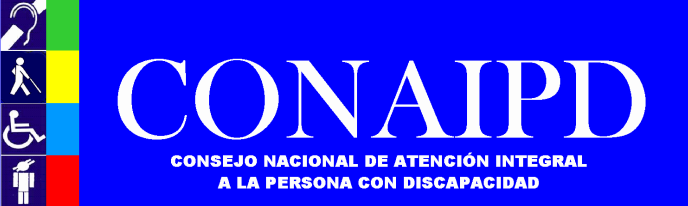 